KarmaspilMaterialerSpilleplader med livshjulet - ca. 4-5 personer pr. plade1 terning pr. pladeSpillebrikker (evt. lån fra andre spil)Karmabrikker (små kartonstykker - grøn for plus-karma, rød for minus-karma)Kort med cases (se vedlagte)Spillets startAlle spillere starter i ’Sultne Ånder’ feltet. Det er den yngste som starter.ReglerSpilleren trækker et kort, og slår med terningen. Kortet fortæller, om deltageren modtager minus-karma, plus-karma eller intet.Når spilleren har samlet 3 plus eller 3 minus karma, kan han/hun rykke sin brik til en ny livsverden. Se på spillepladen, hvordan der kan rykkes. Fra gudernes verden kan der kun rykkes med minus-karma, og fra helvedesvæsenerne kan der kun rykkes med plus-karma. Når spilleren flytter sin brik til en ny livsverden, mistes alle karmapoint. Målet er at ende i menneskenes verden.I denne del af spillet udlignes karmapoint ikke med hinanden, da spillet ellers ville gå helt i stå i mange tilfælde. Det kan forklares for eleverne som, at man fx bruger 3 plus-karma til at rykke til menneskenes verden, men fordi du også har en minus-karma, bliver du født som fattig.Spillets afslutningNår spilleren står i menneskenes verden, koster det 2 plus-karma point at blive munk. Dernæst kan der for hver runde, at spilleren har 0 karmapoint, rykkes op mod Nirvana - der er 3 trin. I menneskenes verden kan karmapointene udlignes, indtil man får 0 karmapoint. Altså, hvis man har 1 plus-karma, og slår 1 minus-karma, bliver begge point fjernet. Hvis man har 0 karmapoint, kan man rykke et skridt nærmere Nirvana i slutningen af sin tur. Det samme gælder, hvis man ruller 3-4 med terningen, og altså ikke får karmapoint.VariationerKarma-point udlignes i alle livsverdenerTvunget eller selvbestemt ryk mellem livsverdener, når man har 3 karma-pointNår der skabes karma, rykkes der væk fra NirvanaKorteneKortet beskriver en situation. På hvert kort ses et symbol, der repræsenterer handlingen der giver minus-karma:Gris: UvidenhedHane: BegærSlange: Vrede/HadDer angives desuden, hvor meget karma der gives, alt efter hvad der slås med terningen og ’gøres’ i situationen.DidaktiseringFør spillets start bør eleverne sættes ind i det fundamentale i livshjulet, genfødsler og karma. Her vil det være en idé at vise livshjulet frem, og snakke om, at man i den buddhistiske tro kan genfødes i forskellige livsverdener. Men det er kun fra menneskenes verden, at man kan opnå Nirvana, da der i denne verden er den rette balance mellem lidelse og nydelse. Fx i Gudernes verden er der kun nydelse, og i helvedes væsenernes verden er der kun lidelse - men hos menneskene er det i balance. Det kan gøres ved at tegne 3 søjler, og med 2 farver tegne ind hvor meget lidelse og nydelse der er i disse 3 verdener - lad gerne eleverne gætte.Spillet tager udgangspunkt i den theravadiske tro, da det her er nødvendigt at være munk for at kunne opnå nirvana. Det gør man ved ikke at udføre noget karma overhovedet. Det bliver symboliseret i spillet ved, at man skal ’nulstille’ karmaen for at rykke nærmere Nirvana. Hvis I har arbejdet med flere former for buddhisme, kan dette være nødvendigt at nævne - eller man kan fjerne det step som hedder ”munk” i menneskenes verden, og lade alle forsøge at opnå nirvana.Når kortene præsenteres i gennemgangen af reglerne og hvordan der spilles, er det en god idé at forklare hvad dyrene står for, og bede eleverne lægge mærke til dem. Dyrene kan ofte også ses i midten af livshjulet. Når læreren går mellem grupperne, kan der spørges ind til kortet - hvilket dyr er det, og hvorfor. På den måde kan der stilladseres yderligere læring hos de elever, som har kapacitet til det. På den måde er der et element af differentiering i spillet, da nogle elever vil kunne reflektere over hvordan dyret passer til, samt relatere til eget liv og livsverden. Andre elever vil få repeteret begrebet karma, og bedre forstå hvordan nirvana opnås. Spillet er også et oplagt tidspunkt at genopfriske, hvad nirvana er, og hvorfor buddhister gerne vil opnå det - eleverne vil ofte personligt hellere være en gud, så det er vigtigt at de huske at spille som en buddhist. Kortene kan desuden bruges senere i forløbet til at snakke om karma, de 3 dyr og etik.Spillepladen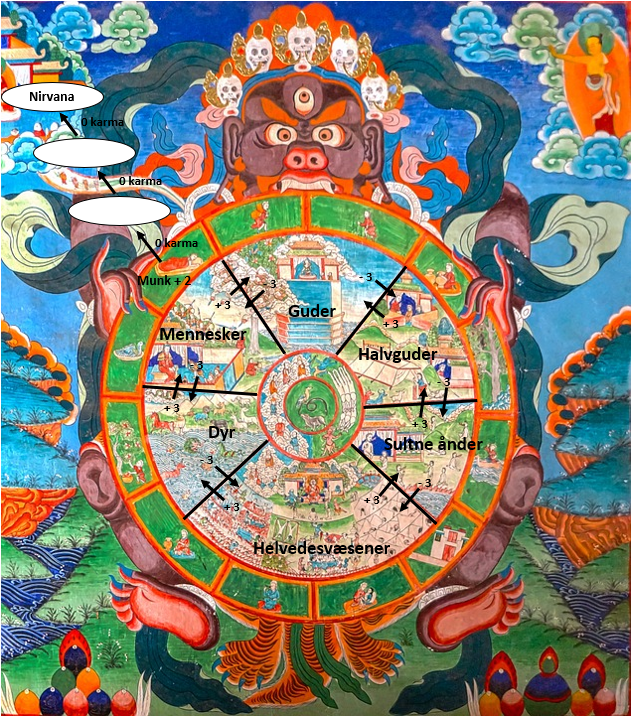 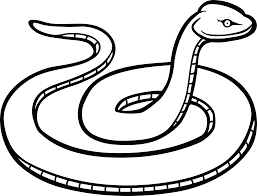 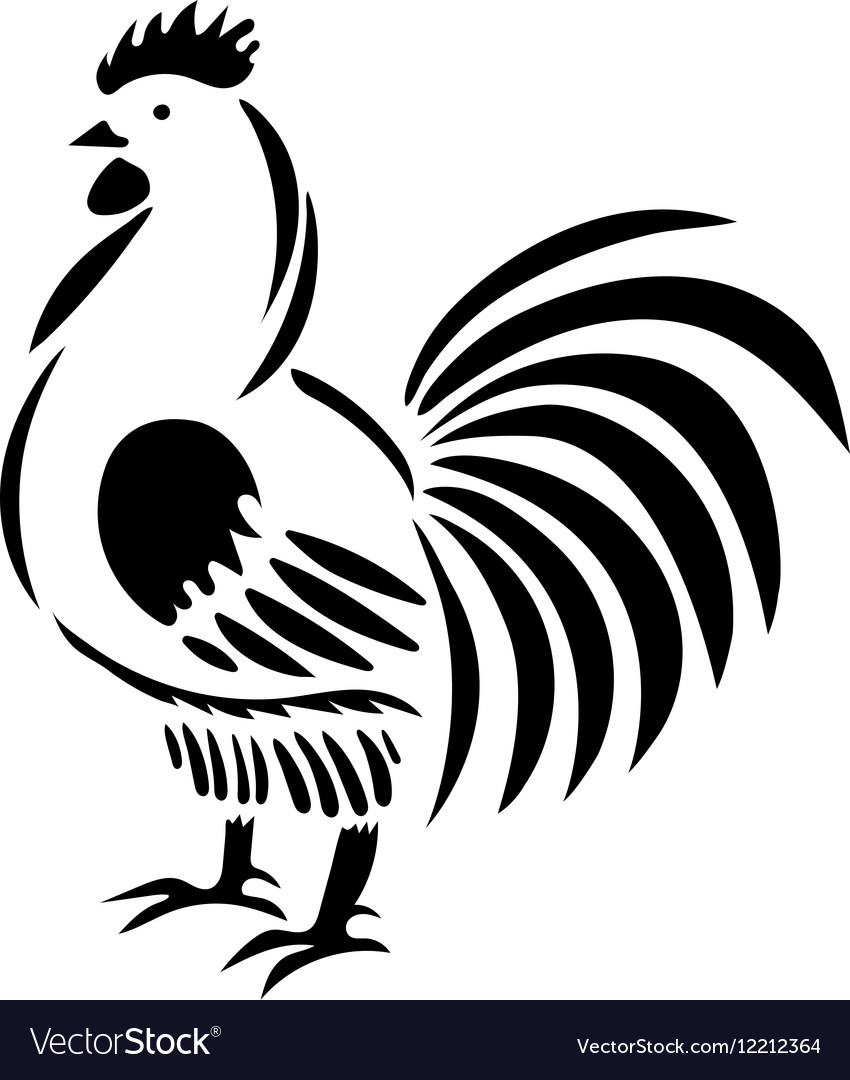 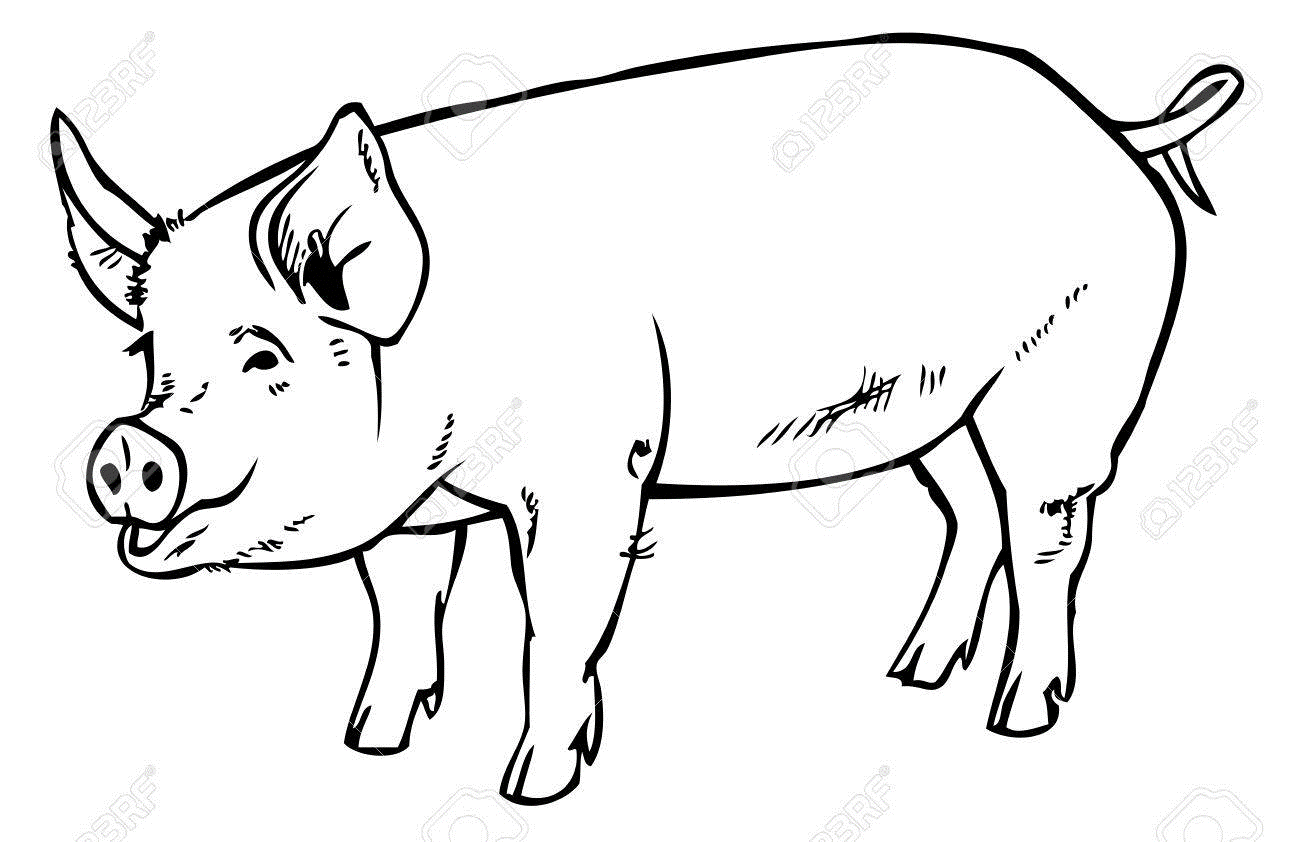 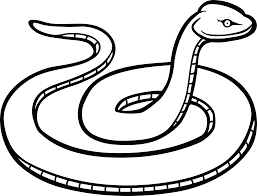 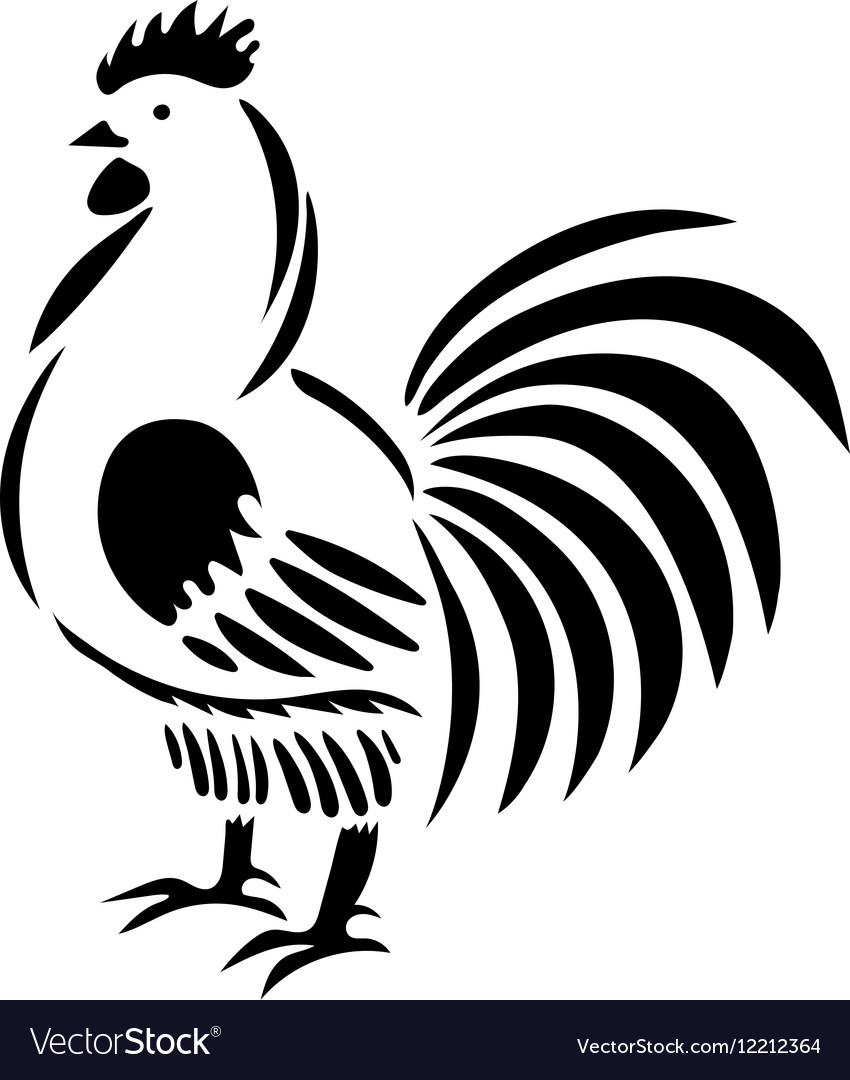 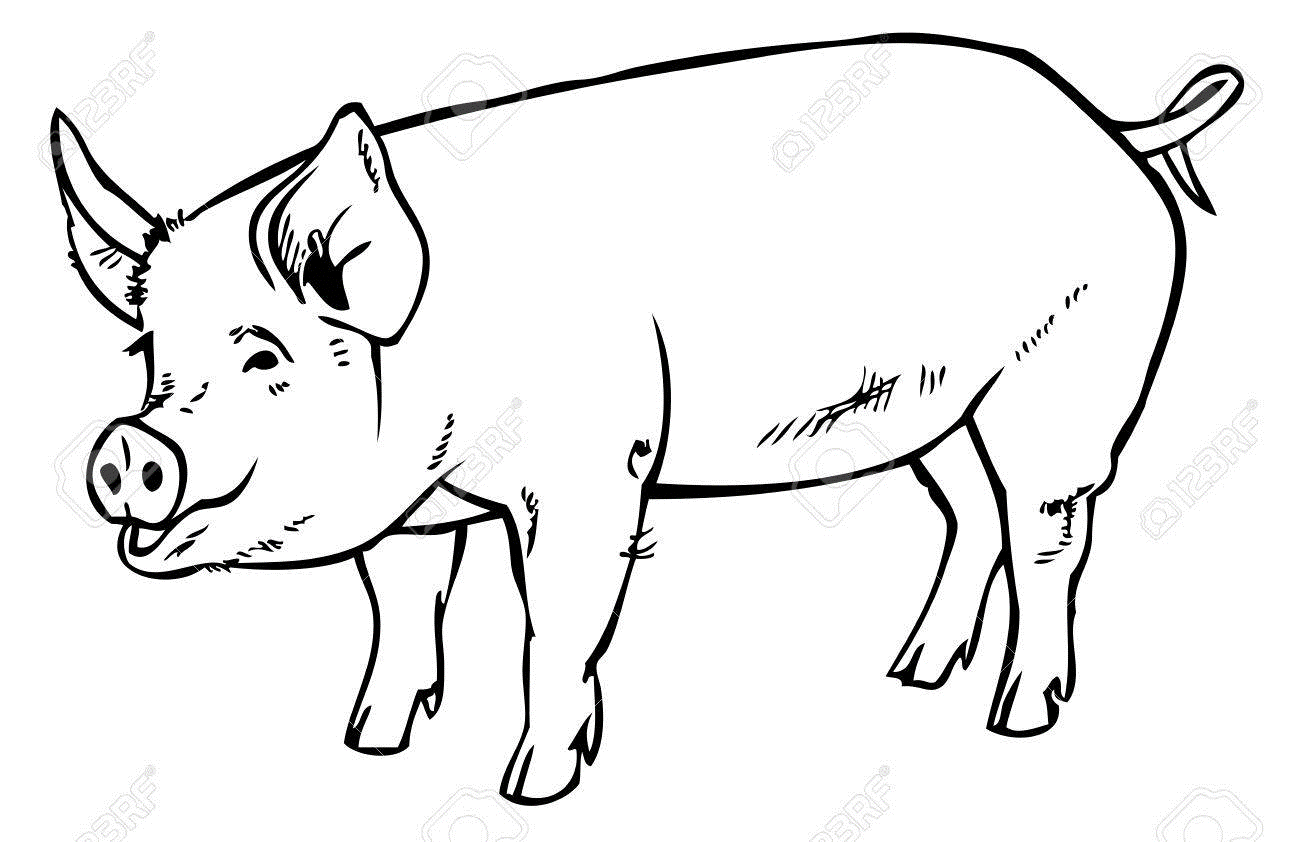 KilderIdé og udførelse: Anne Mette Maimann, lærerstuderende ved Københavns Professionshøjskole. April 2019.Livshjulet (spillepladen): https://pixabay.com/photos/china-temple-wheel-of-life-222325/